Workouts for 4-29, 4-30, and 5-1My cat Lyla has loved practicing yoga with me at home Please send me photos of your pets getting in on the at home exercise routine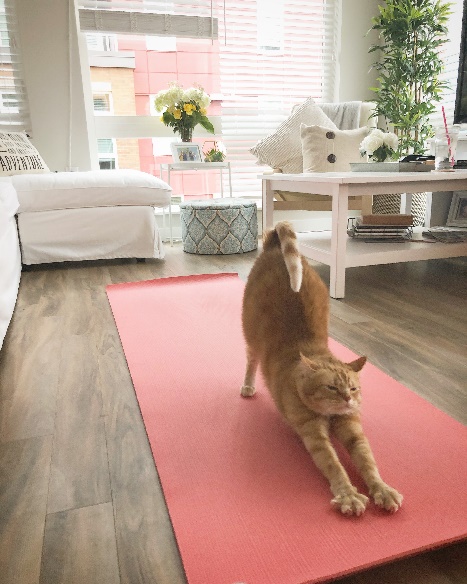 Wednesday 4-29Instruction:View Body Weight Exercise Workouts:  10 min Lower Body: https://www.youtube.com/watch?v=erKJOb51bCI10 min Upper Body: https://www.youtube.com/watch?v=1RbdiqZHg3sActivity:Using both links, follow along to complete workout.  If you have any questions on ways to modify an exercise, please shoot me an email and I can helpThursday 4-30Instruction:Prepare a space to complete a Yoga workout.  If you don’t have a mat, feel free to use a beach towel or just set up on the floor.  Make sure you are set up to view the video below so you can follow along.Activity:https://www.youtube.com/watch?v=WnFFxnr0pHk&feature=youtu.be“Not great at the video editing… I’ll work on it.” -Mrs GratiasFriday 5-1Instruction:View at least the first 2:15 of this video: https://www.instagram.com/tv/B_Vh6knFS65/*Watch more of video if you need further example Find needed equipment (including timing device), set-up your area and practices any exercise as neededActivity:Complete your own Reverse Waterfall Workout while using your timing device to track how long it takes.Alternative Workout for Friday:  Yoga with Ms. Bykonen (Total time – 35 minutes)*This yoga routine can be used as an alternative to the Waterfall Workout or you can do both!  I highly recommend both Please see next page for login information!Google form:  Due by Friday at 9:00 PM!https://docs.google.com/forms/d/e/1FAIpQLSfbGmZ57YYJ8H4JvGBLaef5hPV40dyxnbgK-cn9zO1py7cmYQ/viewform?usp=sf_linkTopic: Yoga Session with Ms. BykonenTime: May 1, 2020 11:00 AM Pacific Time (US and Canada)Join Zoom Meetinghttps://us02web.zoom.us/j/6110847840?pwd=Y0tWZFh4NnNZc3JZekhOalVsRGpNdz09Meeting ID: 611 084 7840Password: 498181One tap mobile+12532158782,,6110847840#,,1#,498181# US (Tacoma)+13462487799,,6110847840#,,1#,498181# US (Houston)Dial by your location        +1 253 215 8782 US (Tacoma)        +1 346 248 7799 US (Houston)        +1 669 900 6833 US (San Jose)        +1 301 715 8592 US (Germantown)        +1 312 626 6799 US (Chicago)        +1 929 205 6099 US (New York)Meeting ID: 611 084 7840Password: 498181Find your local number: https://us02web.zoom.us/u/kcfftqsFDS